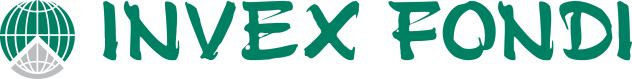 кредитная линия для торгового финансирования____________________________ _____________________ /_____________________ / ___._______________ 201__ г.        (должность)		        (подпись)	                 (расшифровка подписи)	                  (дата)1.Основная информация    1.Основная информация    1.Основная информация    Необходимая сумма, валютаНеобходимый срок кредитования2. Сведения о заемщике2. Сведения о заемщике2. Сведения о заемщикеНазвание компанииДата регистрацииЮридический адресФактический адресНомер телефонаАдрес электронной почты2.1. Руководство / владелцы / контактные лица2.1. Руководство / владелцы / контактные лица2.1. Руководство / владелцы / контактные лицаИмя, фамилияДолжностьНомер телефонаАдрес электронной почтыИмя, фамилияДолжностьНомер телефона, факсаЭлектронная почтаИмя, фамилияДолжностьНомер телефонаЭлектронная почта2.2. Основные направления бизнеса2.2. Основные направления бизнеса2.2. Основные направления бизнеса3. Описание торговой сделки3. Описание торговой сделки3. Описание торговой сделки3. Описание торговой сделкиНазвание товара, краткое его описание:Название товара, краткое его описание:Название товара, краткое его описание:Название товара, краткое его описание:Условия хранения товара:Максимальный срок хранения_______________________________________________Особые требования к условиям хранения _____________________________________Условия хранения товара:Максимальный срок хранения_______________________________________________Особые требования к условиям хранения _____________________________________Условия хранения товара:Максимальный срок хранения_______________________________________________Особые требования к условиям хранения _____________________________________Условия хранения товара:Максимальный срок хранения_______________________________________________Особые требования к условиям хранения _____________________________________Рынки сбыта (реализации) товара:Рынки сбыта (реализации) товара:Рынки сбыта (реализации) товара:Рынки сбыта (реализации) товара:Основные конкуренты:Основные конкуренты:Основные конкуренты:Основные конкуренты:6. Информация о схеме транспортировки товара6. Информация о схеме транспортировки товара6. Информация о схеме транспортировки товара6. Информация о схеме транспортировки товараМесто отправки товараМесто отправки товараМесто доставки товараМесто доставки товараВид транспортаВид транспортаКоличество дней в путиКоличество дней в путиПеревозчик (экспедитор)Перевозчик (экспедитор)Склад (название, адрес) Склад (название, адрес) Импорт товара регулируетсяИмпорт товара регулируется□ Квотами□ Разрешениями□ Лицензиями□ Ввозными пошлинами и акцизным налогом □ Квотами□ Разрешениями□ Лицензиями□ Ввозными пошлинами и акцизным налогом Страхование груза Страхование груза                      □ Да                    □ Нетстраховщик:                     □ Да                    □ Нетстраховщик:Независимый эксперт для проверки качества / количества товара Независимый эксперт для проверки качества / количества товара                      □ Да                     □ Нет название эксперта:                     □ Да                     □ Нет название эксперта:7. Информация об обеспечение кредита7. Информация об обеспечение кредита7. Информация об обеспечение кредита7. Информация об обеспечение кредитаТовар на складе / в путиТовар на складе / в пути                     □ Да                    □ Нет                     □ Да                    □ НетОбязательства покупателей по оплате товара (название дебиторов)Обязательства покупателей по оплате товара (название дебиторов)                     □ Да                    □ Нет                     □ Да                    □ Нет1.1.1.1.2.2.2.2.3.3.3.3.4.4.4.4.8. Информация о финансовом положении клиента8. Информация о финансовом положении клиентаСчета в банках (названия)_______________________________________________ _______________________________________________ _______________________________________________Кредиты в банках (названия)_______________________________________________ _______________________________________________ _______________________________________________Оборот за прошлый годUSD                                      EURОборот за текущий годUSD                                      EUR